SMALL LOT SUBDIVISION 3277 BARRINGTONCORNER LOT  - CROSS STREET INDIANAPOLIS STREEET.This is a proposed small lot subdivision on the current site of a single family home that will be presented at the Mar Vista Planning & Land Use Meeting Tuesday 17th November. All are welcome.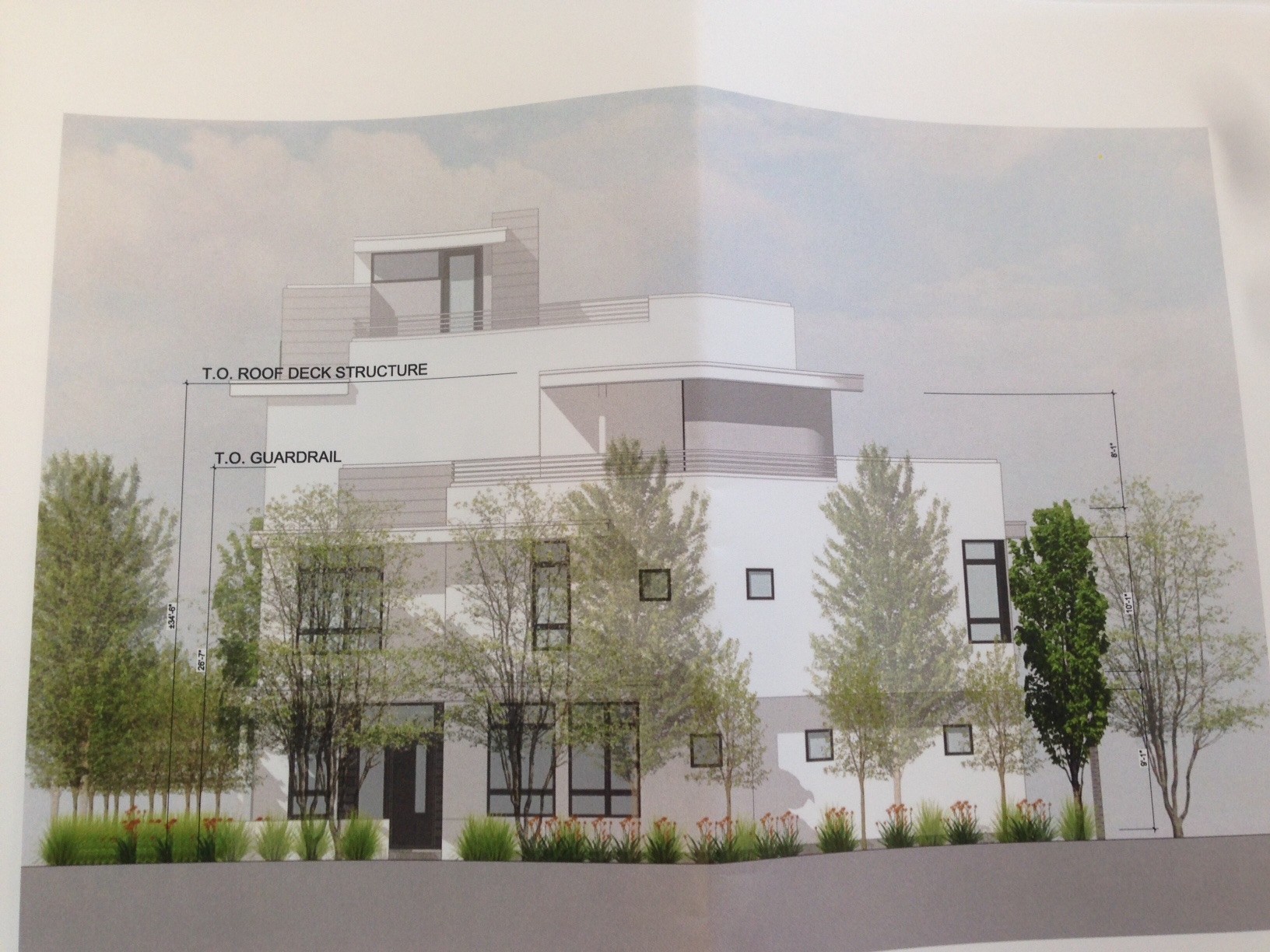 Location of the meeting:Windward School 11350 Palms Blvd. Meeting Room # 800 Starting 7pmProperty:7646 sq ft lot size Zoned R3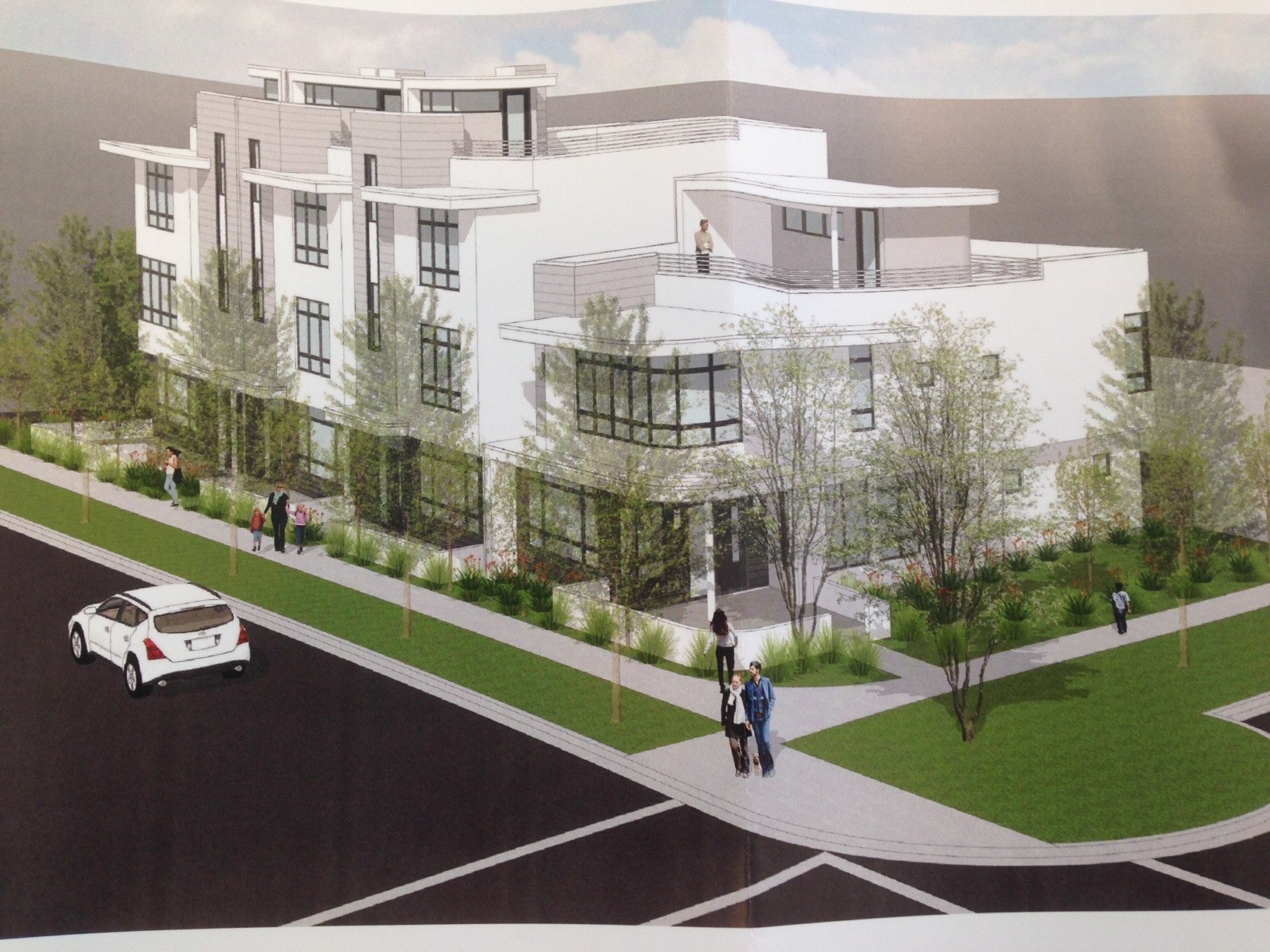 45 Foot Height Limit Currently a Single Family HomeNew Proposal:4 Single Family Homes Each with:3 Bedrooms, 2 Car Garage Roof Deck45 Feet HighAllowable on this R3 Site1 Home every 800 sq ft 8 apartments are possible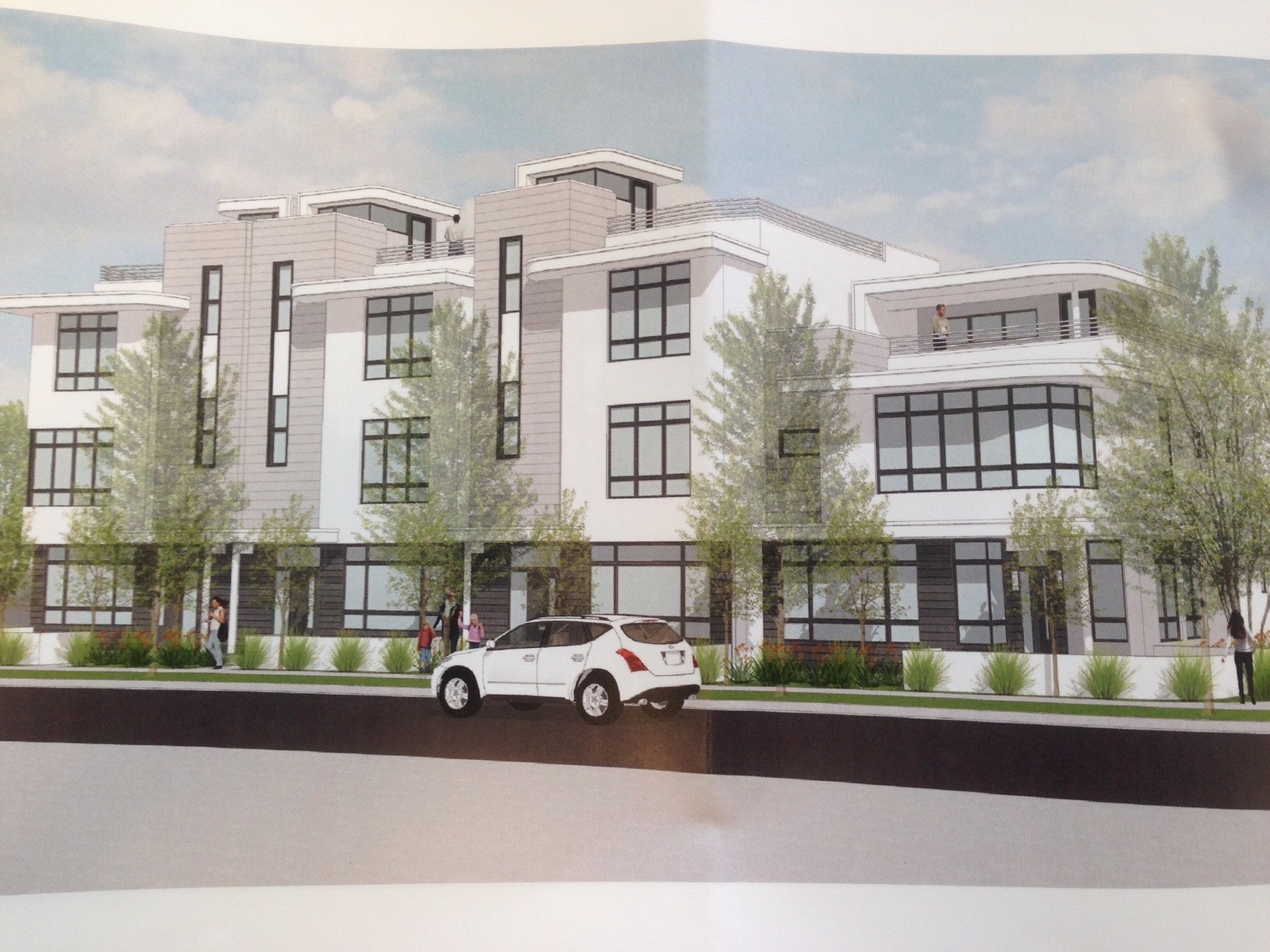 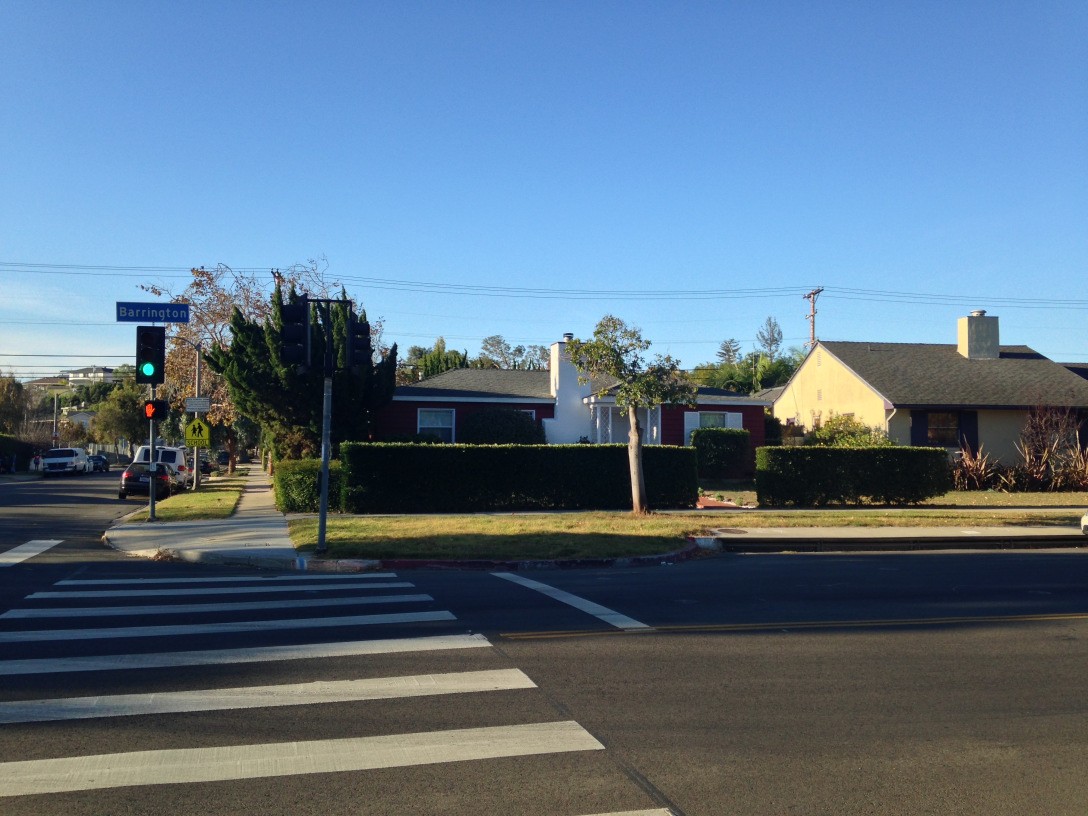 